Form 7: No Objection Certificate(Following format is to be printed on the letter head of the Organization where the candidate is currently employed)NO OBJECTION CERTIFICATEThis is to certify that Mr. /Mrs./ Ms. ………………………………………………………………………………………………………… is employed with our organization as …………………………………………………………… since ………………………………… till date. He / She has an experience of ……………………………. years in our organization. We allow/relieve him/her to join PhD/MPhil programme at Faculty of Management Studies, Pokhara University in session 2080 for pursuing the study. It is further certified that he/she will be allowed to use facilities for research work at our organization. Name : …………………………………………………………………………………….(Head of the Organization)Signature: …………………………………………………………………………..Name and Address of the Organization: ………………………………………………………………………………………………….. Date: 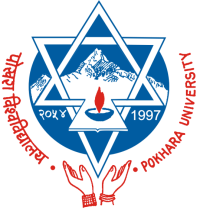 Pokhara UniversityCouncil for Doctoral StudiesPokhara-30, Kaski, NepalFormat for No Objection Certificate from Current Employer (MPhil/ PhD in Management)Format for No Objection Certificate from Current Employer (MPhil/ PhD in Management)